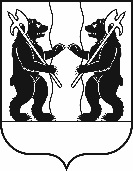 Ведомственная целевая программаЯрославского муниципального района «Молодёжь. 2020-2022 годы» 1. ПАСПОРТ ПРОГРАММЫ2. Сведения об общей потребности в ресурсах3. Анализ и оценка проблемыВедомственная целевая программа Ярославского муниципального района «Молодёжь. 2020-2022 годы» составлена на основании Закона Ярославской области от 11 октября 2006 г. № 65-з «О молодёжной политике», постановления Правительства Ярославской области от 09.06.2011 № 424-п                                 «О добровольческой (волонтёрской) деятельности».  Программа Ярославского  муниципального района  «Молодёжь.            2020 - 2022 годы» является продолжением системы мер реализации государственной молодёжной политики, направленной на формирование, развитие и укрепление правовых, экономических и организационных условий для гражданского становления, эффективной социализации и самореализации молодых граждан, развития личности, поддержки молодежных общественных объединений, в целях повышения социального благополучия.  Программа реализуется в отношении:- граждан Ярославского муниципального района в возрасте                                   от 14  до 30 лет;- молодых семей. Молодой семьей считается семья в первые 3 года после заключения брака (в случае рождения детей - без ограничения срока продолжительности брака) при условии, если один из супругов не достиг       35-летнего  возраста, неполных семей с детьми, в которых мать или отец       не достиг 35-летнего возраста; - молодёжных и детских общественных организаций и объединений.На территории ЯМР проживает  около 12 000 молодых людей в возрасте от 14 до 30 лет. Молодёжь принадлежит к различным категориям населения, среди них - рабочие, учащиеся, безработные, военнослужащие, молодые семьи, сироты, инвалиды и др. В работе с такими группами, необходимо учитывать интересы каждого человека. По состоянию на 01.08.2019 в органах системы профилактики правонарушений несовершеннолетних состоят 29 семей  и 69 несовершеннолетних, находящихся в социально-опасном положении. Обострилась проблема и социальной защищенности молодёжи в сфере труда. Качественным признаком современного рынка труда является структурная безработица, когда ищущие работу  по уровню квалификации                 и опыту не соответствуют изменившемуся спросу. Ориентация значительного количества выпускников школ  на получение высшего профессионального образования и миграция населения в город создают диспропорцию на рынке труда. Таким образом, важнейшим направлением государственной политики по снижению напряженности рынка труда, увеличению возможностей трудоустройства и творческой самореализации молодежи является работа               по профессиональной ориентации подрастающего поколения, содействие занятости молодых граждан, в т.ч. сезонной занятости подростков                                     и студенческой молодёжи.Также среди молодёжи сохраняется высокая опасность заражения заболеванием ВИЧ-инфекцией и вирусными гепатитами. Развитие болезней, связанных с зависимостью от психоактивных веществ (ПАВ), несет угрозу               не только    для соматического и психического, но и для социального здоровья нации. Употребление пива, табака, алкоголя становится нормой жизни для большинства молодых групп населения. В целях профилактики необходимо формировать у молодежи потребность в здоровом образе жизни и физическом совершенстве, внедрять физическую культуру и спорт в режим учебы, труда  и отдыха, развивать сеть физкультурно-оздоровительных  и спортивных объединений и объектов, расширять оздоровительную  и профилактическую работу с детьми, подростками и молодёжью.По другому важному направлению молодежной политики «Работе                  с молодыми семьями», совместно с  культурно-спортивными центрами района ежегодно проводятся более  50 мероприятий для молодых супругов, и их детей. Самым масштабным в работе с молодыми семьями является слет молодых семей «Семейный портал», география участников не заканчивается семьями из поселений района, участниками стали и гости из других муниципальных образований области. Подобная форма работа удобна тем, что позволяет использовать различные формы досуговой деятельности, так как именно эти программы позитивной направленности способствуют сплочению семьи, позволяют задействовать мощный фактор взаимной психологической поддержки молодых семей. Ежегодно проводится районный конкурс «Моя семья» для семей, воспитывающих несовершеннолетних детей.Одним из приоритетных направлений молодежной политики является поддержка молодежных и детских общественных объединений, поэтому были разработаны: пакет документов по мерам и формам поддержки молодежных       и детских общественных организаций, методические материалы по созданию МиДОО на территории ЯМР, постановление Администрации ЯМР                          от 21.12.2009 № 9648 «О поддержке молодежных и детских общественных объединений на территории Ярославского муниципального района».В муниципальном реестре  молодежных и детских общественных объединений Ярославского муниципального района состоит 10 объединений, которые ежегодно получают необходимую финансовую и методическую поддержку.Отдельное направление работы – вовлечение молодежи в волонтерскую деятельность. Волонтерами становятся не только школьники, но                                и работающая молодёжь, и люди старшего возраста. Работа и участие                        в различных акциях и мероприятиях помогают участникам движения определиться на жизненном пути, в волонтерской книжке фиксируются все добрые дела. Часто волонтерская деятельность - это возможность проявить                                и зарекомендовать себя с лучшей стороны, попробовать себя в разных сферах деятельности и определиться с выбором жизненного пути. По состоянию на 01.08.2019 в Ярославском муниципальном районе выдано более 960 личных книжек волонтера. За 2018 год с привлечением волонтеров проведено 421 мероприятие, адресатами которых стали более 29411 человек, за 1 полугодие 2019 года 202 мероприятия, адресатами которых стали 14550 человек. Ведется муниципальный Реестр добровольческих объединений и волонтерских отрядов, куда входят                           12 отрядов. С целью улучшения информационного обмена в молодежной среде района создана группа  молодежный центр «Содействие» в социальной сети «ВКонтакте». Ежедневно информацию по молодежной политике получают более 1000 человек, и имеют возможность обсуждения самых интересных тем, так или иначе, затрагивающих молодежь ЯМР. Администраторами группы создано 268 фотоальбомов, где отражается деятельность молодежи                            на территории ЯМР.Все проведенные мероприятия освещаются в средствах массовой информации, эффективно выстроено сотрудничество с газетами  «Ярославский агрокурьер»,   молодежным порталом Ярославской области, телеканалами «Россия 1. Ярославия», «Первым Ярославским». В данных условиях особенно важно активизировать в период                 2020-2022 гг. молодёжную политику и социальную поддержку молодых граждан. Важным направлением в работе является приобретение молодёжью жизненного опыта, освоение ими новых социальных ролей. Реализация данного направления осуществляется и через работу муниципального учреждения «Молодёжный  центр «Содействие» Ярославского муниципального района. Услугами молодежного центра ежегодно пользуются  7000 человек молодежи Ярославского муниципального района.  Обоснованность разработки Программы определяется масштабом                и глубиной проблем, с которыми столкнулась молодежь в современных условиях. Программный подход  позволит осуществить координацию мероприятий не только внутри самой Программы, но и увязать                              ее с мероприятиями смежных программ.4. Цель и задачи ПрограммыЦели и задачи Программы разработаны в соответствии с Законом Ярославской области от 11 октября 2006 г. № 65-з «О молодёжной политике», постановлением Правительства Ярославской области от 09.06.2011 № 424-п «О добровольческой (волонтёрской) деятельности и приказом департамента по физической культуре, спорту и молодежной политике от 08.02.2019 № 1-н «Об утверждении ведомственной целевой программы «Реализация государственной молодежной политики в Ярославской области» на 2019 год       и на плановый период 2020 и 2021 годов»Цель Программы: создание условий для наиболее полного участия молодёжи в социально-экономической, политической и культурной жизни общества.Задачи Программы: 1. Содействие развитию гражданственности, социальной зрелости молодых граждан, профилактика асоциальных явлений в молодежной среде, поддержка общественно-полезных инициатив молодежи.2. Информационное и научно-методическое обеспечение организации работы в сфере молодежной политики, внедрение новых форм и методов.3. Обеспечение деятельности муниципального учреждения  «Молодёжный центр «Содействие» ЯМР.5. ПЕРЕЧЕНЬ И ОПИСАНИЕ ПРОГРАММНЫХ МЕРОПРИЯТИЙСписок  сокращенных обозначенийУКМПСиТ – отдел культуры, молодежной политики и спорта Администрации Ярославского муниципального районаМУ МЦ «Содействие» ЯМР – Муниципальное учреждение молодежный центр «Содействие» ЯМРКСЦ – культурно-спортивный центрОУ ЯМР – образовательные учреждения Ярославского муниципального районаМБ – муниципальный бюджетЯМР – Ярославский муниципальный район МиДОО  - молодежные и детские общественные объединения6. Сведения о распределении объемов и источников финансирования по годам7. Управление программой и контроль за ходом её реализацииУправление Программой и контроль за ходом ее реализации осуществляет заместитель Главы Администрации ЯМР по социальной политике, который несет ответственность за эффективность и результативность Программы.Реализует Программу и управляет процессами ее реализации исполнитель -  управление культуры, молодёжной политики, спорта и туризма Администрации Ярославского муниципального района и муниципальное учреждение «Молодёжный центр «Содействие» Ярославского муниципального районаИсполнитель осуществляет:- периодический мониторинг и анализ выполнения мероприятий Программы;- рассмотрение результатов указанного мониторинга, принятие корректирующих решений и внесение изменений в мероприятия Программы (при необходимости);- представление отчетности в установленном порядке;- участие в проведении экспертных проверок хода реализации мероприятий Программы на предмет целевого использования средств.Финансирование  мероприятий за счет средств местного бюджета осуществляется в соответствии с параметрами  бюджета района                            на соответствующий финансовый год.Объем и структура бюджетного финансирования Программы согласовываются с заказчиком Программы и подлежат ежегодному уточнению в соответствии с возможностями бюджета и с учетом фактического выполнения программных мероприятий.8. Целевые показатели, методика оценки эффективности и результативности исполнения Программы Целевые показатели  эффективности и результативности исполнения Программы:  Расчет результативности исполнения Программы (Р) производится                 по формуле:Р = ∑ Kn  (Xфакт÷ Xплан)*100%,   где:Х факт   ––  текущее значение показателя;Х план –   плановое значение показателя на текущий год;К n       ––   весовой коэффициентПри значении «Р» более 85 процентов результативность реализации Программы признается высокой, при значении  от 75 до 85 процентов – средней, менее  75 процентов – низкой.Эффективность исполнения Программы оценивается ответственным исполнителем за год путём соотнесения степени достижения основных целевых показателей Программы с уровнем её финансирования с начала реализации.Эффективность исполнения Программы (Э) рассчитывается по формуле:Э = Р ÷ (Fфакт÷Fплан)*где:Р– показатель результативности исполнения Программы;Fфакт – сумма финансирования Программы на текущую дату;Fплан – плановая сумма финансирования  Программы на текущий год.При значении показателя Э менее 75 процентов эффективность Программы признается низкой, при значении  от 75 до 85 процентов – средней,  свыше   85 процентов – высокой.АДМИНИСТРАЦИЯЯРОСЛАВСКОГО МУНИЦИПАЛЬНОГО РАЙОНАП О С Т А Н О В Л Е Н И Е15.10.2019                                                                                                                       № 1896Об утверждении ведомственной целевой программы Ярославского муниципального района «Молодёжь. 2020-2022 годы» В соответствии с федеральными законами от 06 октября 2003 года   № 131-ФЗ «Об общих принципах организации местного самоуправления в Российской Федерации», Закона Ярославской области  от 11 октября 2006 г.   №  65-з   «О   молодежной   политике»,  Администрация   района    п о с т а н о в л я е т:            1. Утвердить прилагаемую ведомственную целевую программу Ярославского муниципального района «Молодёжь. 2020-2022 годы»             2. Управлению финансов и социально-экономического развития Администрации ЯМР осуществлять финансирование данной программы в пределах средств, предусмотренных в бюджете района  на очередной финансовый год.    3. Опубликовать постановление в газете «Ярославский агрокурьер».     4. Контроль за исполнением постановления возложить на заместителя Главы Администрации ЯМР по социальной политике.   5. Постановление вступает в силу со дня опубликования.Глава Ярославскогомуниципального района                             		    Н.В. Золотников     УТВЕРЖДЕНА       постановлением     Администрации ЯМР     от 15.10.2019  № 1896Наименование Программы Ведомственная целевая программа Ярославского муниципального района «Молодёжь. 2020-2022 годы» (далее - Программа) Основание для разработки - Бюджетный кодекс Российской Федерации от 31.07.1998 № 145-ФЗ- Основы государственной молодежной политики Российской Федерации на период до 2025 года, утвержденные распоряжением Правительства Российской Федерации от 29 ноября 2014 г.  № 2403-р;- Закон Ярославской области  от 11 октября 2006 г. № 65-з «О молодежной политике»;- постановление Правительства Ярославской области 09.06.2011 № 424-п  «О добровольческой (волонтёрской) деятельности»; - Приказ департамента по физической культуре, спорту и молодежной политике от 08.02.2019 № 1-н «Об утверждении ведомственной целевой программы «Реализация государственной молодежной политики в Ярославской области» на 2019 год и на плановый период 2020 и 2021 годов»;- Стратегия социально-экономического развития Ярославского муниципального района до 2025 года от 29.12.2016 № 1629Заказчик Программы Администрация Ярославского муниципального районаРазработчик Программы  Управление культуры, молодёжной политики, спорта и туризма Администрации Ярославского муниципального районаИсполнитель Программы Муниципальное учреждение «Молодёжный центр «Содействие» Ярославского муниципального района Координатор Программы Управление культуры, молодёжной политики, спорта и туризма Администрации Ярославского муниципального районаЦель Программы Создание условий для наиболее полного участия молодёжи в социально-экономической, политической и культурной жизни обществаПеречень разделов Программы Паспорт Программы Сведения об общей потребности в ресурсахАнализ и оценка проблемы, решение которой осуществляется путем реализации Программы Цели и задачи Программы Перечень и описание  программных мероприятийСведения о распределении объемов и источников финансирования по годамУправление Программой и контроль за ходом ее реализации8. Целевые показатели, методика оценки результативности и эффективности исполнения программы.Сроки реализации   2020-2022 годыОбъемы и источники финансированияКонтроль за исполнением Программы Заместитель Главы Администрации ЯМР по социальной политике Основные ожидаемые результаты Программы - включение молодежи  в социально-экономическую жизнь района, повышение активности молодежи в решении проблем;- создание условий для развития  института молодой семьи;- обеспечение информацией, необходимой для реализации программ молодёжной политики,  всех субъектов этой деятельности;- повышение качественного уровня мероприятий молодёжной политикиНаименование ресурсовЕдиница измеренияПотребностьВсего, в том числе по годамПотребностьВсего, в том числе по годамПотребностьВсего, в том числе по годамПотребностьВсего, в том числе по годамНаименование ресурсовЕдиница измерения202020212022Всего Материально-технические ресурсы -----Трудовые ресурсы -Финансовые ресурсы:тыс. руб.3200,003200,003200,009600,00- областной бюджеттыс. руб.----- районный бюджет тыс. руб.3200,003200,003200,009600,00- внебюджетные источники -----Прочие виды ресурсов (информационные, природные и другие в зависимости от особенностей Программы)-----№ п/п № п/п Наименование мероприятия Наименование мероприятия Наименование мероприятия Сроки исполненияСроки исполненияСроки исполненияИсполнительИсполнительИсполнительИсполнительИсполнительИсточник финансированияИсточник финансированияИсточник финансированияИсточник финансированияИсточник финансированияОбъем финансирования,  тыс.руб.Объем финансирования,  тыс.руб.Объем финансирования,  тыс.руб.Объем финансирования,  тыс.руб.Объем финансирования,  тыс.руб.Объем финансирования,  тыс.руб.Объем финансирования,  тыс.руб.Объем финансирования,  тыс.руб.Объем финансирования,  тыс.руб.Объем финансирования,  тыс.руб.№ п/п № п/п Наименование мероприятия Наименование мероприятия Наименование мероприятия Сроки исполненияСроки исполненияСроки исполненияИсполнительИсполнительИсполнительИсполнительИсполнительИсточник финансированияИсточник финансированияИсточник финансированияИсточник финансированияИсточник финансированияВсегоВсего2020202020202021202120212022202220221 1 2 2 2 3 3 3 4 4 4 4 4 5555566777888999Цель: создание условий для наиболее полного участия молодёжи в социально-экономической, политической и культурной жизни обществаЦель: создание условий для наиболее полного участия молодёжи в социально-экономической, политической и культурной жизни обществаЦель: создание условий для наиболее полного участия молодёжи в социально-экономической, политической и культурной жизни обществаЦель: создание условий для наиболее полного участия молодёжи в социально-экономической, политической и культурной жизни обществаЦель: создание условий для наиболее полного участия молодёжи в социально-экономической, политической и культурной жизни обществаЦель: создание условий для наиболее полного участия молодёжи в социально-экономической, политической и культурной жизни обществаЦель: создание условий для наиболее полного участия молодёжи в социально-экономической, политической и культурной жизни обществаЦель: создание условий для наиболее полного участия молодёжи в социально-экономической, политической и культурной жизни обществаЦель: создание условий для наиболее полного участия молодёжи в социально-экономической, политической и культурной жизни обществаЦель: создание условий для наиболее полного участия молодёжи в социально-экономической, политической и культурной жизни обществаЦель: создание условий для наиболее полного участия молодёжи в социально-экономической, политической и культурной жизни обществаЦель: создание условий для наиболее полного участия молодёжи в социально-экономической, политической и культурной жизни обществаЦель: создание условий для наиболее полного участия молодёжи в социально-экономической, политической и культурной жизни обществаЦель: создание условий для наиболее полного участия молодёжи в социально-экономической, политической и культурной жизни обществаЦель: создание условий для наиболее полного участия молодёжи в социально-экономической, политической и культурной жизни обществаЦель: создание условий для наиболее полного участия молодёжи в социально-экономической, политической и культурной жизни обществаЦель: создание условий для наиболее полного участия молодёжи в социально-экономической, политической и культурной жизни обществаЦель: создание условий для наиболее полного участия молодёжи в социально-экономической, политической и культурной жизни обществаЦель: создание условий для наиболее полного участия молодёжи в социально-экономической, политической и культурной жизни обществаЦель: создание условий для наиболее полного участия молодёжи в социально-экономической, политической и культурной жизни обществаЦель: создание условий для наиболее полного участия молодёжи в социально-экономической, политической и культурной жизни обществаЦель: создание условий для наиболее полного участия молодёжи в социально-экономической, политической и культурной жизни обществаЦель: создание условий для наиболее полного участия молодёжи в социально-экономической, политической и культурной жизни обществаЦель: создание условий для наиболее полного участия молодёжи в социально-экономической, политической и культурной жизни обществаЦель: создание условий для наиболее полного участия молодёжи в социально-экономической, политической и культурной жизни обществаЦель: создание условий для наиболее полного участия молодёжи в социально-экономической, политической и культурной жизни обществаЦель: создание условий для наиболее полного участия молодёжи в социально-экономической, политической и культурной жизни обществаЦель: создание условий для наиболее полного участия молодёжи в социально-экономической, политической и культурной жизни обществаЦель: создание условий для наиболее полного участия молодёжи в социально-экономической, политической и культурной жизни обществаЗадача 1. Содействие развитию гражданственности, социальной зрелости молодых граждан, профилактика асоциальных явлений в молодежной среде, поддержка общественно-полезных инициатив молодежи.Задача 1. Содействие развитию гражданственности, социальной зрелости молодых граждан, профилактика асоциальных явлений в молодежной среде, поддержка общественно-полезных инициатив молодежи.Задача 1. Содействие развитию гражданственности, социальной зрелости молодых граждан, профилактика асоциальных явлений в молодежной среде, поддержка общественно-полезных инициатив молодежи.Задача 1. Содействие развитию гражданственности, социальной зрелости молодых граждан, профилактика асоциальных явлений в молодежной среде, поддержка общественно-полезных инициатив молодежи.Задача 1. Содействие развитию гражданственности, социальной зрелости молодых граждан, профилактика асоциальных явлений в молодежной среде, поддержка общественно-полезных инициатив молодежи.Задача 1. Содействие развитию гражданственности, социальной зрелости молодых граждан, профилактика асоциальных явлений в молодежной среде, поддержка общественно-полезных инициатив молодежи.Задача 1. Содействие развитию гражданственности, социальной зрелости молодых граждан, профилактика асоциальных явлений в молодежной среде, поддержка общественно-полезных инициатив молодежи.Задача 1. Содействие развитию гражданственности, социальной зрелости молодых граждан, профилактика асоциальных явлений в молодежной среде, поддержка общественно-полезных инициатив молодежи.Задача 1. Содействие развитию гражданственности, социальной зрелости молодых граждан, профилактика асоциальных явлений в молодежной среде, поддержка общественно-полезных инициатив молодежи.Задача 1. Содействие развитию гражданственности, социальной зрелости молодых граждан, профилактика асоциальных явлений в молодежной среде, поддержка общественно-полезных инициатив молодежи.Задача 1. Содействие развитию гражданственности, социальной зрелости молодых граждан, профилактика асоциальных явлений в молодежной среде, поддержка общественно-полезных инициатив молодежи.Задача 1. Содействие развитию гражданственности, социальной зрелости молодых граждан, профилактика асоциальных явлений в молодежной среде, поддержка общественно-полезных инициатив молодежи.Задача 1. Содействие развитию гражданственности, социальной зрелости молодых граждан, профилактика асоциальных явлений в молодежной среде, поддержка общественно-полезных инициатив молодежи.Задача 1. Содействие развитию гражданственности, социальной зрелости молодых граждан, профилактика асоциальных явлений в молодежной среде, поддержка общественно-полезных инициатив молодежи.Задача 1. Содействие развитию гражданственности, социальной зрелости молодых граждан, профилактика асоциальных явлений в молодежной среде, поддержка общественно-полезных инициатив молодежи.Задача 1. Содействие развитию гражданственности, социальной зрелости молодых граждан, профилактика асоциальных явлений в молодежной среде, поддержка общественно-полезных инициатив молодежи.Задача 1. Содействие развитию гражданственности, социальной зрелости молодых граждан, профилактика асоциальных явлений в молодежной среде, поддержка общественно-полезных инициатив молодежи.Задача 1. Содействие развитию гражданственности, социальной зрелости молодых граждан, профилактика асоциальных явлений в молодежной среде, поддержка общественно-полезных инициатив молодежи.Задача 1. Содействие развитию гражданственности, социальной зрелости молодых граждан, профилактика асоциальных явлений в молодежной среде, поддержка общественно-полезных инициатив молодежи.Задача 1. Содействие развитию гражданственности, социальной зрелости молодых граждан, профилактика асоциальных явлений в молодежной среде, поддержка общественно-полезных инициатив молодежи.Задача 1. Содействие развитию гражданственности, социальной зрелости молодых граждан, профилактика асоциальных явлений в молодежной среде, поддержка общественно-полезных инициатив молодежи.Задача 1. Содействие развитию гражданственности, социальной зрелости молодых граждан, профилактика асоциальных явлений в молодежной среде, поддержка общественно-полезных инициатив молодежи.Задача 1. Содействие развитию гражданственности, социальной зрелости молодых граждан, профилактика асоциальных явлений в молодежной среде, поддержка общественно-полезных инициатив молодежи.Задача 1. Содействие развитию гражданственности, социальной зрелости молодых граждан, профилактика асоциальных явлений в молодежной среде, поддержка общественно-полезных инициатив молодежи.Задача 1. Содействие развитию гражданственности, социальной зрелости молодых граждан, профилактика асоциальных явлений в молодежной среде, поддержка общественно-полезных инициатив молодежи.Задача 1. Содействие развитию гражданственности, социальной зрелости молодых граждан, профилактика асоциальных явлений в молодежной среде, поддержка общественно-полезных инициатив молодежи.Задача 1. Содействие развитию гражданственности, социальной зрелости молодых граждан, профилактика асоциальных явлений в молодежной среде, поддержка общественно-полезных инициатив молодежи.Задача 1. Содействие развитию гражданственности, социальной зрелости молодых граждан, профилактика асоциальных явлений в молодежной среде, поддержка общественно-полезных инициатив молодежи.Задача 1. Содействие развитию гражданственности, социальной зрелости молодых граждан, профилактика асоциальных явлений в молодежной среде, поддержка общественно-полезных инициатив молодежи.1.1  Содействие профессиональному самоопределению молодежи.1.1  Содействие профессиональному самоопределению молодежи.1.1  Содействие профессиональному самоопределению молодежи.1.1  Содействие профессиональному самоопределению молодежи.1.1  Содействие профессиональному самоопределению молодежи.1.1  Содействие профессиональному самоопределению молодежи.1.1  Содействие профессиональному самоопределению молодежи.1.1  Содействие профессиональному самоопределению молодежи.1.1  Содействие профессиональному самоопределению молодежи.1.1  Содействие профессиональному самоопределению молодежи.1.1  Содействие профессиональному самоопределению молодежи.1.1  Содействие профессиональному самоопределению молодежи.1.1  Содействие профессиональному самоопределению молодежи.1.1  Содействие профессиональному самоопределению молодежи.1.1  Содействие профессиональному самоопределению молодежи.1.1  Содействие профессиональному самоопределению молодежи.1.1  Содействие профессиональному самоопределению молодежи.1.1  Содействие профессиональному самоопределению молодежи.1.1  Содействие профессиональному самоопределению молодежи.1.1  Содействие профессиональному самоопределению молодежи.1.1  Содействие профессиональному самоопределению молодежи.1.1  Содействие профессиональному самоопределению молодежи.1.1  Содействие профессиональному самоопределению молодежи.1.1  Содействие профессиональному самоопределению молодежи.1.1  Содействие профессиональному самоопределению молодежи.1.1  Содействие профессиональному самоопределению молодежи.1.1  Содействие профессиональному самоопределению молодежи.1.1  Содействие профессиональному самоопределению молодежи.1.1  Содействие профессиональному самоопределению молодежи.1.1.11.1.1Определение условий, форм и объемов предоставления услуг, проведения занятий и мероприятий в целях:- развития знаний молодёжи о сфере трудовой и профессиональной учебной деятельности;- обучения молодёжи приемам успешного поведения в трудовой и учебной сфере;- поддержки профессионального самоопределения молодежи.Определение условий, форм и объемов предоставления услуг, проведения занятий и мероприятий в целях:- развития знаний молодёжи о сфере трудовой и профессиональной учебной деятельности;- обучения молодёжи приемам успешного поведения в трудовой и учебной сфере;- поддержки профессионального самоопределения молодежи.Определение условий, форм и объемов предоставления услуг, проведения занятий и мероприятий в целях:- развития знаний молодёжи о сфере трудовой и профессиональной учебной деятельности;- обучения молодёжи приемам успешного поведения в трудовой и учебной сфере;- поддержки профессионального самоопределения молодежи.2020- 20222020- 20222020- 2022МЦ «Содействие»ЯМРМЦ «Содействие»ЯМРМЦ «Содействие»ЯМРМЦ «Содействие»ЯМРМЦ «Содействие»ЯМРМБМБМБМБМБ-----------1.1.21.1.2Организация проведения и исполнения программ, проектов организации трудовой занятости молодёжи (14 - 18 лет), в том числе:- на временных рабочих местах предприятий, организаций, учрежденийОрганизация проведения и исполнения программ, проектов организации трудовой занятости молодёжи (14 - 18 лет), в том числе:- на временных рабочих местах предприятий, организаций, учрежденийОрганизация проведения и исполнения программ, проектов организации трудовой занятости молодёжи (14 - 18 лет), в том числе:- на временных рабочих местах предприятий, организаций, учреждений2020- 20222020- 20222020- 2022МЦ «Содействие»ЯМРМЦ «Содействие»ЯМРМЦ «Содействие»ЯМРМЦ «Содействие»ЯМРМЦ «Содействие»ЯМРМБОБМБОБМБОБМБОБМБОБ-----------2. Содействие становлению и укреплению молодых семей2. Содействие становлению и укреплению молодых семей2. Содействие становлению и укреплению молодых семей2. Содействие становлению и укреплению молодых семей2. Содействие становлению и укреплению молодых семей2. Содействие становлению и укреплению молодых семей2. Содействие становлению и укреплению молодых семей2. Содействие становлению и укреплению молодых семей2. Содействие становлению и укреплению молодых семей2. Содействие становлению и укреплению молодых семей2. Содействие становлению и укреплению молодых семей2. Содействие становлению и укреплению молодых семей2. Содействие становлению и укреплению молодых семей2. Содействие становлению и укреплению молодых семей2. Содействие становлению и укреплению молодых семей2. Содействие становлению и укреплению молодых семей2. Содействие становлению и укреплению молодых семей2. Содействие становлению и укреплению молодых семей2. Содействие становлению и укреплению молодых семей2. Содействие становлению и укреплению молодых семей2. Содействие становлению и укреплению молодых семей2. Содействие становлению и укреплению молодых семей2. Содействие становлению и укреплению молодых семей2. Содействие становлению и укреплению молодых семей2. Содействие становлению и укреплению молодых семей2. Содействие становлению и укреплению молодых семей2. Содействие становлению и укреплению молодых семей2. Содействие становлению и укреплению молодых семей2. Содействие становлению и укреплению молодых семей1.2.11.2.1 Проведение занятий и мероприятий в целях:- организация информационно-просветительской и коррекционной работы по вопросам подготовки молодежи к семейно-брачным     отношениям;- подготовка молодых супругов по вопросам сознательного родительства, обучения навыкам воспитания детей, решения семейных проблем и конфликтов  Проведение занятий и мероприятий в целях:- организация информационно-просветительской и коррекционной работы по вопросам подготовки молодежи к семейно-брачным     отношениям;- подготовка молодых супругов по вопросам сознательного родительства, обучения навыкам воспитания детей, решения семейных проблем и конфликтов  Проведение занятий и мероприятий в целях:- организация информационно-просветительской и коррекционной работы по вопросам подготовки молодежи к семейно-брачным     отношениям;- подготовка молодых супругов по вопросам сознательного родительства, обучения навыкам воспитания детей, решения семейных проблем и конфликтов 2020- 20222020- 20222020- 2022МЦ «Содействие»ЯМРМЦ «Содействие»ЯМРМЦ «Содействие»ЯМРМЦ «Содействие»ЯМРМЦ «Содействие»ЯМРМБМБМБМБМБ-----------1.2.21.2.2Проведение мероприятий в рамках деятельности  клубов молодой  семьи (развивающие занятия, спортивные праздники, творческие конкурсы)Проведение мероприятий в рамках деятельности  клубов молодой  семьи (развивающие занятия, спортивные праздники, творческие конкурсы)Проведение мероприятий в рамках деятельности  клубов молодой  семьи (развивающие занятия, спортивные праздники, творческие конкурсы)2020- 20222020- 20222020- 2022МЦ «Содействие»ЯМРМЦ «Содействие»ЯМРМЦ «Содействие»ЯМРМЦ «Содействие»ЯМРМЦ «Содействие»ЯМРМБМБМБМБМБ-----------1.2.31.2.3Проведение слета молодых семей «Семейный портал» Проведение слета молодых семей «Семейный портал» Проведение слета молодых семей «Семейный портал» 2020- 20222020- 20222020- 2022МЦ «Содействие»ЯМРМЦ «Содействие»ЯМРМЦ «Содействие»ЯМРМЦ «Содействие»ЯМРМЦ «Содействие»ЯМРМБМБМБМБМБ150,00150,0050,0050,0050,0050,0050,0050,0050,0050,0050,001.3  Пропаганда здорового образа жизни, занятий спортом и физической культурой среди молодёжи1.3  Пропаганда здорового образа жизни, занятий спортом и физической культурой среди молодёжи1.3  Пропаганда здорового образа жизни, занятий спортом и физической культурой среди молодёжи1.3  Пропаганда здорового образа жизни, занятий спортом и физической культурой среди молодёжи1.3  Пропаганда здорового образа жизни, занятий спортом и физической культурой среди молодёжи1.3  Пропаганда здорового образа жизни, занятий спортом и физической культурой среди молодёжи1.3  Пропаганда здорового образа жизни, занятий спортом и физической культурой среди молодёжи1.3  Пропаганда здорового образа жизни, занятий спортом и физической культурой среди молодёжи1.3  Пропаганда здорового образа жизни, занятий спортом и физической культурой среди молодёжи1.3  Пропаганда здорового образа жизни, занятий спортом и физической культурой среди молодёжи1.3  Пропаганда здорового образа жизни, занятий спортом и физической культурой среди молодёжи1.3  Пропаганда здорового образа жизни, занятий спортом и физической культурой среди молодёжи1.3  Пропаганда здорового образа жизни, занятий спортом и физической культурой среди молодёжи1.3  Пропаганда здорового образа жизни, занятий спортом и физической культурой среди молодёжи1.3  Пропаганда здорового образа жизни, занятий спортом и физической культурой среди молодёжи1.3  Пропаганда здорового образа жизни, занятий спортом и физической культурой среди молодёжи1.3  Пропаганда здорового образа жизни, занятий спортом и физической культурой среди молодёжи1.3  Пропаганда здорового образа жизни, занятий спортом и физической культурой среди молодёжи1.3  Пропаганда здорового образа жизни, занятий спортом и физической культурой среди молодёжи1.3  Пропаганда здорового образа жизни, занятий спортом и физической культурой среди молодёжи1.3  Пропаганда здорового образа жизни, занятий спортом и физической культурой среди молодёжи1.3  Пропаганда здорового образа жизни, занятий спортом и физической культурой среди молодёжи1.3  Пропаганда здорового образа жизни, занятий спортом и физической культурой среди молодёжи1.3  Пропаганда здорового образа жизни, занятий спортом и физической культурой среди молодёжи1.3  Пропаганда здорового образа жизни, занятий спортом и физической культурой среди молодёжи1.3  Пропаганда здорового образа жизни, занятий спортом и физической культурой среди молодёжи1.3  Пропаганда здорового образа жизни, занятий спортом и физической культурой среди молодёжи1.3  Пропаганда здорового образа жизни, занятий спортом и физической культурой среди молодёжи1.3  Пропаганда здорового образа жизни, занятий спортом и физической культурой среди молодёжи1.3.11.3.1Проведение районных молодежных соревнований:- Зимний День здоровья «Валенки-шоу»;- Весенний День здоровья ЯМР;- Осенний День здоровья ЯМРПроведение районных молодежных соревнований:- Зимний День здоровья «Валенки-шоу»;- Весенний День здоровья ЯМР;- Осенний День здоровья ЯМРПроведение районных молодежных соревнований:- Зимний День здоровья «Валенки-шоу»;- Весенний День здоровья ЯМР;- Осенний День здоровья ЯМР2020- 20222020- 20222020- 20222020- 2022МЦ «Содействие»ЯМР,ОУ ЯМР,КСЦ ЯМРМЦ «Содействие»ЯМР,ОУ ЯМР,КСЦ ЯМРМЦ «Содействие»ЯМР,ОУ ЯМР,КСЦ ЯМРМБМБМБМБМБ180,00180,00180,0060,0060,0060,0060,0060,0060,0060,0060,001.4  Поддержка деятельности молодёжных и детских общественных объединений1.4  Поддержка деятельности молодёжных и детских общественных объединений1.4  Поддержка деятельности молодёжных и детских общественных объединений1.4  Поддержка деятельности молодёжных и детских общественных объединений1.4  Поддержка деятельности молодёжных и детских общественных объединений1.4  Поддержка деятельности молодёжных и детских общественных объединений1.4  Поддержка деятельности молодёжных и детских общественных объединений1.4  Поддержка деятельности молодёжных и детских общественных объединений1.4  Поддержка деятельности молодёжных и детских общественных объединений1.4  Поддержка деятельности молодёжных и детских общественных объединений1.4  Поддержка деятельности молодёжных и детских общественных объединений1.4  Поддержка деятельности молодёжных и детских общественных объединений1.4  Поддержка деятельности молодёжных и детских общественных объединений1.4  Поддержка деятельности молодёжных и детских общественных объединений1.4  Поддержка деятельности молодёжных и детских общественных объединений1.4  Поддержка деятельности молодёжных и детских общественных объединений1.4  Поддержка деятельности молодёжных и детских общественных объединений1.4  Поддержка деятельности молодёжных и детских общественных объединений1.4  Поддержка деятельности молодёжных и детских общественных объединений1.4  Поддержка деятельности молодёжных и детских общественных объединений1.4  Поддержка деятельности молодёжных и детских общественных объединений1.4  Поддержка деятельности молодёжных и детских общественных объединений1.4  Поддержка деятельности молодёжных и детских общественных объединений1.4  Поддержка деятельности молодёжных и детских общественных объединений1.4  Поддержка деятельности молодёжных и детских общественных объединений1.4  Поддержка деятельности молодёжных и детских общественных объединений1.4  Поддержка деятельности молодёжных и детских общественных объединений1.4  Поддержка деятельности молодёжных и детских общественных объединений1.4.11.4.1Организация и проведение районного этапа Всероссийского конкурса молодых лидеровОрганизация и проведение районного этапа Всероссийского конкурса молодых лидеровОрганизация и проведение районного этапа Всероссийского конкурса молодых лидеров2020- 20222020- 20222020- 20222020- 2022МЦ «Содействие»ЯМРМЦ «Содействие»ЯМРМЦ «Содействие»ЯМРМБМБМБМБМБ-----------1.4.21.4.2Проведение обучающих семинаров для лидеров и руководителей МиДОО и специалистов, работающих в отрасли молодёжной политики ЯМРПроведение обучающих семинаров для лидеров и руководителей МиДОО и специалистов, работающих в отрасли молодёжной политики ЯМРПроведение обучающих семинаров для лидеров и руководителей МиДОО и специалистов, работающих в отрасли молодёжной политики ЯМР2020- 20222020- 20222020- 20222020- 2022МЦ «Содействие»ЯМРМЦ «Содействие»ЯМРМЦ «Содействие»ЯМРМБМБМБМБМБ-----------1.4.31.4.3Поддержка деятельности МиДОО, входящих в муниципальный реестрПоддержка деятельности МиДОО, входящих в муниципальный реестрПоддержка деятельности МиДОО, входящих в муниципальный реестр2020- 20222020- 20222020- 20222020- 2022МЦ «Содействие»ЯМРМЦ «Содействие»ЯМРМЦ «Содействие»ЯМРМБМБМБМБМБ-----------1.4.41.4.4Конкурс проектов и программ в сфере Молодёжной политики среди молодых граждан ЯМР       Конкурс проектов и программ в сфере Молодёжной политики среди молодых граждан ЯМР       Конкурс проектов и программ в сфере Молодёжной политики среди молодых граждан ЯМР       2020- 20222020- 20222020- 20222020- 2022МЦ «Содействие»ЯМРМЦ «Содействие»ЯМРМЦ «Содействие»ЯМРМБМБМБМБМБ--------1.4.51.4.5Обеспечение участников программы символикой и атрибутикойОбеспечение участников программы символикой и атрибутикойОбеспечение участников программы символикой и атрибутикой2020- 20222020- 20222020- 20222020- 2022МБМБМБМБМБ---------1. 5  Содействие инициативным формам молодёжного самоуправления, волонтёрства и добровольчества1. 5  Содействие инициативным формам молодёжного самоуправления, волонтёрства и добровольчества1. 5  Содействие инициативным формам молодёжного самоуправления, волонтёрства и добровольчества1. 5  Содействие инициативным формам молодёжного самоуправления, волонтёрства и добровольчества1. 5  Содействие инициативным формам молодёжного самоуправления, волонтёрства и добровольчества1. 5  Содействие инициативным формам молодёжного самоуправления, волонтёрства и добровольчества1. 5  Содействие инициативным формам молодёжного самоуправления, волонтёрства и добровольчества1. 5  Содействие инициативным формам молодёжного самоуправления, волонтёрства и добровольчества1. 5  Содействие инициативным формам молодёжного самоуправления, волонтёрства и добровольчества1. 5  Содействие инициативным формам молодёжного самоуправления, волонтёрства и добровольчества1. 5  Содействие инициативным формам молодёжного самоуправления, волонтёрства и добровольчества1. 5  Содействие инициативным формам молодёжного самоуправления, волонтёрства и добровольчества1. 5  Содействие инициативным формам молодёжного самоуправления, волонтёрства и добровольчества1. 5  Содействие инициативным формам молодёжного самоуправления, волонтёрства и добровольчества1. 5  Содействие инициативным формам молодёжного самоуправления, волонтёрства и добровольчества1. 5  Содействие инициативным формам молодёжного самоуправления, волонтёрства и добровольчества1. 5  Содействие инициативным формам молодёжного самоуправления, волонтёрства и добровольчества1. 5  Содействие инициативным формам молодёжного самоуправления, волонтёрства и добровольчества1. 5  Содействие инициативным формам молодёжного самоуправления, волонтёрства и добровольчества1. 5  Содействие инициативным формам молодёжного самоуправления, волонтёрства и добровольчества1. 5  Содействие инициативным формам молодёжного самоуправления, волонтёрства и добровольчества1. 5  Содействие инициативным формам молодёжного самоуправления, волонтёрства и добровольчества1. 5  Содействие инициативным формам молодёжного самоуправления, волонтёрства и добровольчества1. 5  Содействие инициативным формам молодёжного самоуправления, волонтёрства и добровольчества1. 5  Содействие инициативным формам молодёжного самоуправления, волонтёрства и добровольчества1. 5  Содействие инициативным формам молодёжного самоуправления, волонтёрства и добровольчества1. 5  Содействие инициативным формам молодёжного самоуправления, волонтёрства и добровольчества1. 5  Содействие инициативным формам молодёжного самоуправления, волонтёрства и добровольчества1.5.11.5.1Проведение лагерей, слётов, форумов, круглых столов и иных мероприятий для молодёжи, старшеклассников, молодых специалистов, работающих на территории ЯМР Проведение лагерей, слётов, форумов, круглых столов и иных мероприятий для молодёжи, старшеклассников, молодых специалистов, работающих на территории ЯМР Проведение лагерей, слётов, форумов, круглых столов и иных мероприятий для молодёжи, старшеклассников, молодых специалистов, работающих на территории ЯМР 2020- 20222020- 20222020- 20222020- 2022МЦ «Содействие»ЯМРМЦ «Содействие»ЯМРМЦ «Содействие»ЯМРМБМБМБМБМБ180,00180,00180,0060,0060,0060,0060,0060,0060,0060,0060,001.5.21.5.2Поддержка волонтёрского движения в Ярославском муниципальном районе Поддержка волонтёрского движения в Ярославском муниципальном районе Поддержка волонтёрского движения в Ярославском муниципальном районе 2020- 20222020- 20222020- 20222020- 2022МЦ «Содействие»ЯМРМЦ «Содействие»ЯМРМЦ «Содействие»ЯМРМБМБМБМБМБ90,0090,0090,0030,0030,0030,0030,0030,0030,0030,0030,00                              1. 6. Организация мероприятий, направленных на формирование системы развития талантливой молодежи, развитие  творческого, интеллектуального, духовно-нравственного потенциала молодёжи                              1. 6. Организация мероприятий, направленных на формирование системы развития талантливой молодежи, развитие  творческого, интеллектуального, духовно-нравственного потенциала молодёжи                              1. 6. Организация мероприятий, направленных на формирование системы развития талантливой молодежи, развитие  творческого, интеллектуального, духовно-нравственного потенциала молодёжи                              1. 6. Организация мероприятий, направленных на формирование системы развития талантливой молодежи, развитие  творческого, интеллектуального, духовно-нравственного потенциала молодёжи                              1. 6. Организация мероприятий, направленных на формирование системы развития талантливой молодежи, развитие  творческого, интеллектуального, духовно-нравственного потенциала молодёжи                              1. 6. Организация мероприятий, направленных на формирование системы развития талантливой молодежи, развитие  творческого, интеллектуального, духовно-нравственного потенциала молодёжи                              1. 6. Организация мероприятий, направленных на формирование системы развития талантливой молодежи, развитие  творческого, интеллектуального, духовно-нравственного потенциала молодёжи                              1. 6. Организация мероприятий, направленных на формирование системы развития талантливой молодежи, развитие  творческого, интеллектуального, духовно-нравственного потенциала молодёжи                              1. 6. Организация мероприятий, направленных на формирование системы развития талантливой молодежи, развитие  творческого, интеллектуального, духовно-нравственного потенциала молодёжи                              1. 6. Организация мероприятий, направленных на формирование системы развития талантливой молодежи, развитие  творческого, интеллектуального, духовно-нравственного потенциала молодёжи                              1. 6. Организация мероприятий, направленных на формирование системы развития талантливой молодежи, развитие  творческого, интеллектуального, духовно-нравственного потенциала молодёжи                              1. 6. Организация мероприятий, направленных на формирование системы развития талантливой молодежи, развитие  творческого, интеллектуального, духовно-нравственного потенциала молодёжи                              1. 6. Организация мероприятий, направленных на формирование системы развития талантливой молодежи, развитие  творческого, интеллектуального, духовно-нравственного потенциала молодёжи                              1. 6. Организация мероприятий, направленных на формирование системы развития талантливой молодежи, развитие  творческого, интеллектуального, духовно-нравственного потенциала молодёжи                              1. 6. Организация мероприятий, направленных на формирование системы развития талантливой молодежи, развитие  творческого, интеллектуального, духовно-нравственного потенциала молодёжи                              1. 6. Организация мероприятий, направленных на формирование системы развития талантливой молодежи, развитие  творческого, интеллектуального, духовно-нравственного потенциала молодёжи                              1. 6. Организация мероприятий, направленных на формирование системы развития талантливой молодежи, развитие  творческого, интеллектуального, духовно-нравственного потенциала молодёжи                              1. 6. Организация мероприятий, направленных на формирование системы развития талантливой молодежи, развитие  творческого, интеллектуального, духовно-нравственного потенциала молодёжи                              1. 6. Организация мероприятий, направленных на формирование системы развития талантливой молодежи, развитие  творческого, интеллектуального, духовно-нравственного потенциала молодёжи                              1. 6. Организация мероприятий, направленных на формирование системы развития талантливой молодежи, развитие  творческого, интеллектуального, духовно-нравственного потенциала молодёжи                              1. 6. Организация мероприятий, направленных на формирование системы развития талантливой молодежи, развитие  творческого, интеллектуального, духовно-нравственного потенциала молодёжи                              1. 6. Организация мероприятий, направленных на формирование системы развития талантливой молодежи, развитие  творческого, интеллектуального, духовно-нравственного потенциала молодёжи                              1. 6. Организация мероприятий, направленных на формирование системы развития талантливой молодежи, развитие  творческого, интеллектуального, духовно-нравственного потенциала молодёжи                              1. 6. Организация мероприятий, направленных на формирование системы развития талантливой молодежи, развитие  творческого, интеллектуального, духовно-нравственного потенциала молодёжи                              1. 6. Организация мероприятий, направленных на формирование системы развития талантливой молодежи, развитие  творческого, интеллектуального, духовно-нравственного потенциала молодёжи                              1. 6. Организация мероприятий, направленных на формирование системы развития талантливой молодежи, развитие  творческого, интеллектуального, духовно-нравственного потенциала молодёжи                              1. 6. Организация мероприятий, направленных на формирование системы развития талантливой молодежи, развитие  творческого, интеллектуального, духовно-нравственного потенциала молодёжи                              1. 6. Организация мероприятий, направленных на формирование системы развития талантливой молодежи, развитие  творческого, интеллектуального, духовно-нравственного потенциала молодёжи1.6.1.1.6.1.Проведение районных молодёжных фестивалей, конкурсов, творческих мероприятий, интеллектуальных игр, соревнований  Проведение районных молодёжных фестивалей, конкурсов, творческих мероприятий, интеллектуальных игр, соревнований  Проведение районных молодёжных фестивалей, конкурсов, творческих мероприятий, интеллектуальных игр, соревнований  2020- 20222020- 20222020- 20222020- 2022МЦ «Содействие»ЯМРМЦ «Содействие»ЯМРМЦ «Содействие»ЯМРМБМБМБМБМБ-----------1.6.2.1.6.2.Участие молодёжных команд в областных, региональных, всероссийских, международных фестивалях, конкурсах, форумах, соревнованиях и слетах  Участие молодёжных команд в областных, региональных, всероссийских, международных фестивалях, конкурсах, форумах, соревнованиях и слетах  Участие молодёжных команд в областных, региональных, всероссийских, международных фестивалях, конкурсах, форумах, соревнованиях и слетах  2020- 20222020- 20222020- 20222020- 2022МЦ «Содействие»ЯМРМЦ «Содействие»ЯМРМЦ «Содействие»ЯМРМБМБМБМБМБ-----------1.6.31.6.3Транспортные расходыТранспортные расходыТранспортные расходы2020- 20222020- 20222020- 20222020- 2022МЦ «Содействие»ЯМРМЦ «Содействие»ЯМРМЦ «Содействие»ЯМРМБМБМБМБМБ-----------1.6.41.6.4Подготовка информационных материалов о реализации молодежной политики на территории ЯМРПодготовка информационных материалов о реализации молодежной политики на территории ЯМРПодготовка информационных материалов о реализации молодежной политики на территории ЯМР2020- 20222020- 20222020- 20222020- 2022МЦ «Содействие»ЯМРМЦ «Содействие»ЯМРМЦ «Содействие»ЯМРМБМБМБМБМБ---------                                         1.7. Профилактика асоциального и деструктивного поведения  в молодёжной среде                                         1.7. Профилактика асоциального и деструктивного поведения  в молодёжной среде                                         1.7. Профилактика асоциального и деструктивного поведения  в молодёжной среде                                         1.7. Профилактика асоциального и деструктивного поведения  в молодёжной среде                                         1.7. Профилактика асоциального и деструктивного поведения  в молодёжной среде                                         1.7. Профилактика асоциального и деструктивного поведения  в молодёжной среде                                         1.7. Профилактика асоциального и деструктивного поведения  в молодёжной среде                                         1.7. Профилактика асоциального и деструктивного поведения  в молодёжной среде                                         1.7. Профилактика асоциального и деструктивного поведения  в молодёжной среде                                         1.7. Профилактика асоциального и деструктивного поведения  в молодёжной среде                                         1.7. Профилактика асоциального и деструктивного поведения  в молодёжной среде                                         1.7. Профилактика асоциального и деструктивного поведения  в молодёжной среде                                         1.7. Профилактика асоциального и деструктивного поведения  в молодёжной среде                                         1.7. Профилактика асоциального и деструктивного поведения  в молодёжной среде                                         1.7. Профилактика асоциального и деструктивного поведения  в молодёжной среде                                         1.7. Профилактика асоциального и деструктивного поведения  в молодёжной среде                                         1.7. Профилактика асоциального и деструктивного поведения  в молодёжной среде                                         1.7. Профилактика асоциального и деструктивного поведения  в молодёжной среде                                         1.7. Профилактика асоциального и деструктивного поведения  в молодёжной среде                                         1.7. Профилактика асоциального и деструктивного поведения  в молодёжной среде                                         1.7. Профилактика асоциального и деструктивного поведения  в молодёжной среде                                         1.7. Профилактика асоциального и деструктивного поведения  в молодёжной среде                                         1.7. Профилактика асоциального и деструктивного поведения  в молодёжной среде                                         1.7. Профилактика асоциального и деструктивного поведения  в молодёжной среде                                         1.7. Профилактика асоциального и деструктивного поведения  в молодёжной среде                                         1.7. Профилактика асоциального и деструктивного поведения  в молодёжной среде                                         1.7. Профилактика асоциального и деструктивного поведения  в молодёжной среде                                         1.7. Профилактика асоциального и деструктивного поведения  в молодёжной среде                                         1.7. Профилактика асоциального и деструктивного поведения  в молодёжной среде1.7.11.7.1Проведение занятий и мероприятий для подростков и молодежи в целях:- профилактики правонарушений;- формирования информационной безопасности;- профилактика конфликтов; - профилактика зависимостей в молодежной среде- обучение развитию толерантности - формирование здорового образа жизниПроведение занятий и мероприятий для подростков и молодежи в целях:- профилактики правонарушений;- формирования информационной безопасности;- профилактика конфликтов; - профилактика зависимостей в молодежной среде- обучение развитию толерантности - формирование здорового образа жизниПроведение занятий и мероприятий для подростков и молодежи в целях:- профилактики правонарушений;- формирования информационной безопасности;- профилактика конфликтов; - профилактика зависимостей в молодежной среде- обучение развитию толерантности - формирование здорового образа жизни2020- 20222020- 20222020- 20222020- 2022МЦ «Содействие»ЯМРМЦ «Содействие»ЯМРМЦ «Содействие»ЯМРМЦ «Содействие»ЯМРМБОБМБОБ--------------1.7.21.7.2Проведение районных профилактических акцийПроведение районных профилактических акцийПроведение районных профилактических акций2020- 20222020- 20222020- 20222020- 2022МЦ «Содействие»ЯМРМЦ «Содействие»ЯМРМЦ «Содействие»ЯМРМЦ «Содействие»ЯМРМБМБ--------------                   В том числе                   В том числе                   В том числе                   В том числе                   В том числеМБОБМБОБМБОБМБОБМБОБМБОБМБОБМБОБМБОБМБОБ600,00600,00600,00600,00600,00200,00200,00200,00200,00200,00200,00200,00200,00200,00Задача 2.  Информационное и научно-методическое обеспечение организации работыв сфере молодежной политики, внедрение новых форм и методов.Задача 2.  Информационное и научно-методическое обеспечение организации работыв сфере молодежной политики, внедрение новых форм и методов.Задача 2.  Информационное и научно-методическое обеспечение организации работыв сфере молодежной политики, внедрение новых форм и методов.Задача 2.  Информационное и научно-методическое обеспечение организации работыв сфере молодежной политики, внедрение новых форм и методов.Задача 2.  Информационное и научно-методическое обеспечение организации работыв сфере молодежной политики, внедрение новых форм и методов.Задача 2.  Информационное и научно-методическое обеспечение организации работыв сфере молодежной политики, внедрение новых форм и методов.Задача 2.  Информационное и научно-методическое обеспечение организации работыв сфере молодежной политики, внедрение новых форм и методов.Задача 2.  Информационное и научно-методическое обеспечение организации работыв сфере молодежной политики, внедрение новых форм и методов.Задача 2.  Информационное и научно-методическое обеспечение организации работыв сфере молодежной политики, внедрение новых форм и методов.Задача 2.  Информационное и научно-методическое обеспечение организации работыв сфере молодежной политики, внедрение новых форм и методов.Задача 2.  Информационное и научно-методическое обеспечение организации работыв сфере молодежной политики, внедрение новых форм и методов.Задача 2.  Информационное и научно-методическое обеспечение организации работыв сфере молодежной политики, внедрение новых форм и методов.Задача 2.  Информационное и научно-методическое обеспечение организации работыв сфере молодежной политики, внедрение новых форм и методов.Задача 2.  Информационное и научно-методическое обеспечение организации работыв сфере молодежной политики, внедрение новых форм и методов.Задача 2.  Информационное и научно-методическое обеспечение организации работыв сфере молодежной политики, внедрение новых форм и методов.Задача 2.  Информационное и научно-методическое обеспечение организации работыв сфере молодежной политики, внедрение новых форм и методов.Задача 2.  Информационное и научно-методическое обеспечение организации работыв сфере молодежной политики, внедрение новых форм и методов.Задача 2.  Информационное и научно-методическое обеспечение организации работыв сфере молодежной политики, внедрение новых форм и методов.Задача 2.  Информационное и научно-методическое обеспечение организации работыв сфере молодежной политики, внедрение новых форм и методов.Задача 2.  Информационное и научно-методическое обеспечение организации работыв сфере молодежной политики, внедрение новых форм и методов.Задача 2.  Информационное и научно-методическое обеспечение организации работыв сфере молодежной политики, внедрение новых форм и методов.Задача 2.  Информационное и научно-методическое обеспечение организации работыв сфере молодежной политики, внедрение новых форм и методов.Задача 2.  Информационное и научно-методическое обеспечение организации работыв сфере молодежной политики, внедрение новых форм и методов.Задача 2.  Информационное и научно-методическое обеспечение организации работыв сфере молодежной политики, внедрение новых форм и методов.Задача 2.  Информационное и научно-методическое обеспечение организации работыв сфере молодежной политики, внедрение новых форм и методов.Задача 2.  Информационное и научно-методическое обеспечение организации работыв сфере молодежной политики, внедрение новых форм и методов.Задача 2.  Информационное и научно-методическое обеспечение организации работыв сфере молодежной политики, внедрение новых форм и методов.Задача 2.  Информационное и научно-методическое обеспечение организации работыв сфере молодежной политики, внедрение новых форм и методов.Задача 2.  Информационное и научно-методическое обеспечение организации работыв сфере молодежной политики, внедрение новых форм и методов.2.12.1Участие специалистов и  молодежи в семинарах, круглых столах, организованных областными и федеральными структурами в области молодежной политикиУчастие специалистов и  молодежи в семинарах, круглых столах, организованных областными и федеральными структурами в области молодежной политикиУчастие специалистов и  молодежи в семинарах, круглых столах, организованных областными и федеральными структурами в области молодежной политики2020- 20222020- 20222020- 20222020- 2022МЦ «Содействие»ЯМРМЦ «Содействие»ЯМРМЦ «Содействие»ЯМРМЦ «Содействие»ЯМРМБМБ--------------2.22.2Информирование о проектах и мероприятиях, реализуемых на территории ЯМР в сфере молодежной политикиИнформирование о проектах и мероприятиях, реализуемых на территории ЯМР в сфере молодежной политикиИнформирование о проектах и мероприятиях, реализуемых на территории ЯМР в сфере молодежной политики2020- 20222020- 20222020- 20222020- 2022МЦ «Содействие»ЯМРМЦ «Содействие»ЯМРМЦ «Содействие»ЯМРМЦ «Содействие»ЯМРМБМБ--------------   2.3   2.3Ведение районного реестра МиДОО, пользующихся муниципальной поддержкойВедение районного реестра МиДОО, пользующихся муниципальной поддержкойВедение районного реестра МиДОО, пользующихся муниципальной поддержкой2020- 20222020- 20222020- 20222020- 2022МЦ «Содействие»ЯМРМЦ «Содействие»ЯМРМЦ «Содействие»ЯМРМЦ «Содействие»ЯМРМБМБ--------------Задача 3.  Обеспечение деятельности муниципального учреждения  «Молодёжный центр «Содействие» ЯМРЗадача 3.  Обеспечение деятельности муниципального учреждения  «Молодёжный центр «Содействие» ЯМРЗадача 3.  Обеспечение деятельности муниципального учреждения  «Молодёжный центр «Содействие» ЯМРЗадача 3.  Обеспечение деятельности муниципального учреждения  «Молодёжный центр «Содействие» ЯМРЗадача 3.  Обеспечение деятельности муниципального учреждения  «Молодёжный центр «Содействие» ЯМРЗадача 3.  Обеспечение деятельности муниципального учреждения  «Молодёжный центр «Содействие» ЯМРЗадача 3.  Обеспечение деятельности муниципального учреждения  «Молодёжный центр «Содействие» ЯМРЗадача 3.  Обеспечение деятельности муниципального учреждения  «Молодёжный центр «Содействие» ЯМРЗадача 3.  Обеспечение деятельности муниципального учреждения  «Молодёжный центр «Содействие» ЯМРЗадача 3.  Обеспечение деятельности муниципального учреждения  «Молодёжный центр «Содействие» ЯМРЗадача 3.  Обеспечение деятельности муниципального учреждения  «Молодёжный центр «Содействие» ЯМРЗадача 3.  Обеспечение деятельности муниципального учреждения  «Молодёжный центр «Содействие» ЯМРЗадача 3.  Обеспечение деятельности муниципального учреждения  «Молодёжный центр «Содействие» ЯМРЗадача 3.  Обеспечение деятельности муниципального учреждения  «Молодёжный центр «Содействие» ЯМРЗадача 3.  Обеспечение деятельности муниципального учреждения  «Молодёжный центр «Содействие» ЯМРЗадача 3.  Обеспечение деятельности муниципального учреждения  «Молодёжный центр «Содействие» ЯМРЗадача 3.  Обеспечение деятельности муниципального учреждения  «Молодёжный центр «Содействие» ЯМРЗадача 3.  Обеспечение деятельности муниципального учреждения  «Молодёжный центр «Содействие» ЯМРЗадача 3.  Обеспечение деятельности муниципального учреждения  «Молодёжный центр «Содействие» ЯМРЗадача 3.  Обеспечение деятельности муниципального учреждения  «Молодёжный центр «Содействие» ЯМРЗадача 3.  Обеспечение деятельности муниципального учреждения  «Молодёжный центр «Содействие» ЯМРЗадача 3.  Обеспечение деятельности муниципального учреждения  «Молодёжный центр «Содействие» ЯМРЗадача 3.  Обеспечение деятельности муниципального учреждения  «Молодёжный центр «Содействие» ЯМРЗадача 3.  Обеспечение деятельности муниципального учреждения  «Молодёжный центр «Содействие» ЯМРЗадача 3.  Обеспечение деятельности муниципального учреждения  «Молодёжный центр «Содействие» ЯМРЗадача 3.  Обеспечение деятельности муниципального учреждения  «Молодёжный центр «Содействие» ЯМРЗадача 3.  Обеспечение деятельности муниципального учреждения  «Молодёжный центр «Содействие» ЯМРЗадача 3.  Обеспечение деятельности муниципального учреждения  «Молодёжный центр «Содействие» ЯМРЗадача 3.  Обеспечение деятельности муниципального учреждения  «Молодёжный центр «Содействие» ЯМР3.13.1Содержание муниципального учреждения «Молодёжный центр «Содействие» ЯМР 2020-20222020-20222020-2022МЦ «Содействие»ЯМРМЦ «Содействие»ЯМРМЦ «Содействие»ЯМРМЦ «Содействие»ЯМРМБМБМБМБ9000,009000,009000,009000,003000,003000,003000,003000,003000,003000,003000,003000,003000,003000,003000,00Итого по задаче 3.Итого по задаче 3.Итого по задаче 3.Итого по задаче 3.Итого по задаче 3.Итого по задаче 3.Итого по задаче 3.Итого по задаче 3.Итого по задаче 3.Итого по задаче 3.Итого по задаче 3.Итого по задаче 3.Итого по задаче 3.Итого по задаче 3.9000,009000,009000,009000,003000,003000,003000,003000,003000,003000,003000,003000,003000,003000,003000,00В том числеВ том числеВ том числеВ том числеВ том числеВ том числеМБМБМБМБМБМБМБМБ9000,009000,009000,009000,003000,003000,003000,003000,003000,003000,003000,003000,003000,003000,003000,00Итого по программе:Итого по программе:Итого по программе:Итого по программе:Итого по программе:Итого по программе:Итого по программе:Итого по программе:Итого по программе:Итого по программе:Итого по программе:Итого по программе:Итого по программе:Итого по программе:9600,009600,009600,009600,003200,003200,003200,003200,003200,003200,003200,003200,003200,003200,003200,00В том числе:В том числе:В том числе:В том числе:В том числе:В том числе:МБОБМБОБМБОБМБОБМБОБМБОБМБОБМБОБ9600,009600,009600,009600,003200,003200,003200,003200,003200,003200,003200,003200,003200,003200,003200,00№ п/пНаправления программыИсточники финансированияФинансирование по годам (тыс. руб.)Финансирование по годам (тыс. руб.)Финансирование по годам (тыс. руб.)Финансирование по годам (тыс. руб.)№ п/пНаправления программыИсточники финансированияВсего2020202120221Содействие развитию гражданственности, социальной зрелости молодых граждан, профилактика асоциальных явлений в молодежной среде, поддержка общественно - полезных инициатив молодежи.МБОБ600,000200,000200,000200,0002Информационное и научно-методическое обеспечение организации работы в сфере молодежной политики, внедрение новых форм и методовМБОБ000000003Обеспечение деятельности муниципального учреждения «Молодежный центр «Содействие»Ярославского муниципального районаМБОБ9000,0003000,0003000,0003000,000ИТОГО:ИТОГО:9600,003200,003200,003200,00в том числеМБ9600,003200,003200,003200,00в том числеОБ0000№ п/пНаименование показателяЗначение весового коэффициентаБазовый показатель на 01.01.2020планпланплан№ п/пНаименование показателяЗначение весового коэффициентаБазовый показатель на 01.01.2020На 01.01.2021на 01.01.2022на 01.01.202312345671Количество молодежи принявших участие в индивидуальных, групповых и массовых мероприятиях по различным направлениям молодежной политики (чел.)0,3140001420014300145002Количество индивидуальных, групповых и массовых мероприятий (услуг) проведенных (предоставленных) подросткам, молодежи и молодым семьям (ед./шт.)0,313001320135014003.Количество молодёжных программ, поддержанных на конкурсной основе (ед./шт.)0,155664.Количество информационных и методических материалов по различным направлениям государственной молодёжной политики (ед./шт.)0,1707580855.Количество клиентов, охваченных волонтерской (добровольческой деятельностью (чел.)0,225000250002550026000ИТОГОИТОГО1,0